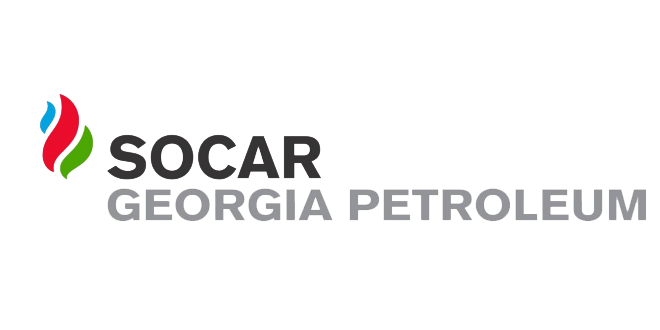 ელექტრონული ტენდერის განაცხადი№1ტენდერის აღწერილობაშპს „სოკარ ჯორჯია პეტროლეუმი“-ს საკუთრებაში არსებული  ქონების - კონვექტორული ელექტროღუმლების (138 ცალი)  გაყიდვა2კონკრეტული დავალება პრეტენდენტმა სატენდერო წინადადებით უნდა წარმოადგინოს შპს ,,სოკარ ჯორჯია პეტროლეუმი“-ს კუთვნილი კონვექტორული ელექტროღუმლების შესყიდვის ღირებულება3ობიექტის აღწერილობამოდელი: Royalty+Eurostar Model:PN-2000სიმძლავრე: 2000 W IP X 4დამატებითი მახასიათებლები: წყალგაუმტარი ორმაგი თერმოსტატითგადახურების EU-S2 დამცავი ქარხნულიმდგომარეობა: არა მუშარაოდენობა: 138 ცალი4გადახდის პირობები გამარჯვებულმა კომპანიამ ანგარიშსწორება უნდა განახორციელოს გამარჯვებულად გამოვლენიდან 3 (სამი) სამუშაო დღეში5ტენდერის ვადები 14 კალენდარული დღე6ხელშეკრულების ვადები განისაზღვრება ხელშეკრულებით7საკონტაქტო პირიანა ბაძაღუა: 557 430 160 